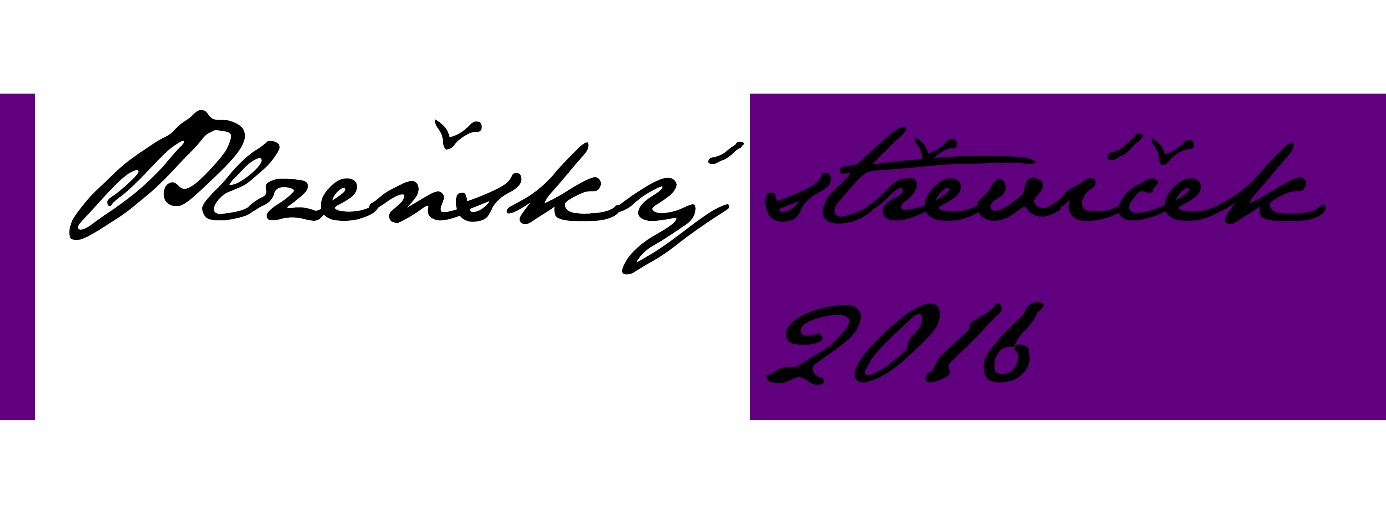 Časový harmonogram8:00 – 10:00	příprava prostoruOd 9:30			příchod účastníků do divadla „Alfa“10:00 – 13:20	prostorové zkoušky13:30			zahájení soutěže „Plzeňský střevíček“Cca 18:30		vyhlášení výsledkůDo 20:00		vyklidit prostor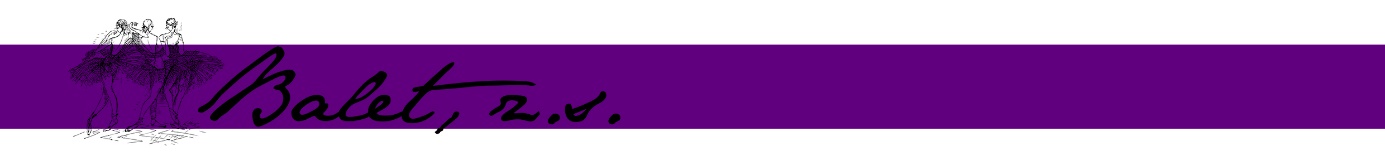 